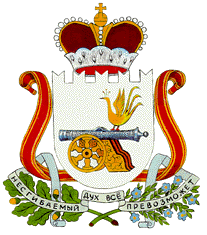 СОВЕТ ДЕПУТАТОВБАРСУКОВСКОГО СЕЛЬСКОГО ПОСЕЛЕНИЯМОНАСТЫРЩИНСКОГО РАЙОНАСМОЛЕНСКОЙ ОБЛАСТИР Е Ш Е Н И Еот 15июля  2020  года          № 10Об освобождении от обязанностей членов избирательной комиссии муниципального образования Барсуковского сельского поселения Монастырщинского района Смоленской области с правом решающего голоса  Рассмотрев заявления членов избирательной комиссии муниципального  образования Барсуковского сельского поселения Монастырщинского района  Смоленской области с правом решающего голоса от 13 июля 2020 года Корзунова Василия Владимировича, Куксина Александра Николаевича, в соответствии с частью 6 статьи 29 Федерального закона от 12.06.2002  года № 67-з  «Об  основных  гарантиях избирательных прав и права на участие в референдуме граждан  Российской  Федерации», законом  Смоленской  области  от  24.04.2003 года № 12-з «Об избирательных  комиссиях, комиссиях  референдума  в  Смоленской  области»  Совет  депутатов  Барсуковского  сельского  поселения  Монастырщинского  района  Смоленской  областиРЕШИЛ:1. Освободить от обязанностей членов избирательной комиссии муниципального образования Барсуковского сельского поселения Монастырщинского района Смоленской области с правом решающего голоса следующих лиц:1) Корзунова Василия Владимировича2) Куксина Александра Николаевича2.Опубликовать настоящее решение в печатном средстве массовой информации «Наш вестник» Барсуковского сельского поселения и разместить на официальном сайте Администрации Барсуковского сельского поселения Монастырщинского района Смоленской области в сети Интернет. Глава муниципального образованияБарсуковского сельского поселения Монастырщинского района Смоленской области  							  Т.В. Попкова		